
Спортивный праздник совместно с папами к 23 февраля в старшей группе 
Цель: доставить детям радость от участия в совместном развлечении;воспитывать у детей уважительное отношение к защитникам Отечества; вызвать чувство гордости за Российскую армию, желание быть похожими на сильных, смелых и находчивых защитников Отечества.Материал: кегли, канат, воздушные шары, «кочки» шапки или каски, косынки, ленточки, мячи, обручи,бинты-3,,флажки,ведерки,шары-3х цветов, канат.Ход праздника«Звоночек» Дети заходят в зал под музыку ( Песня "Быть мужчиной"), маршируют круг по залу и проходят в свои команды.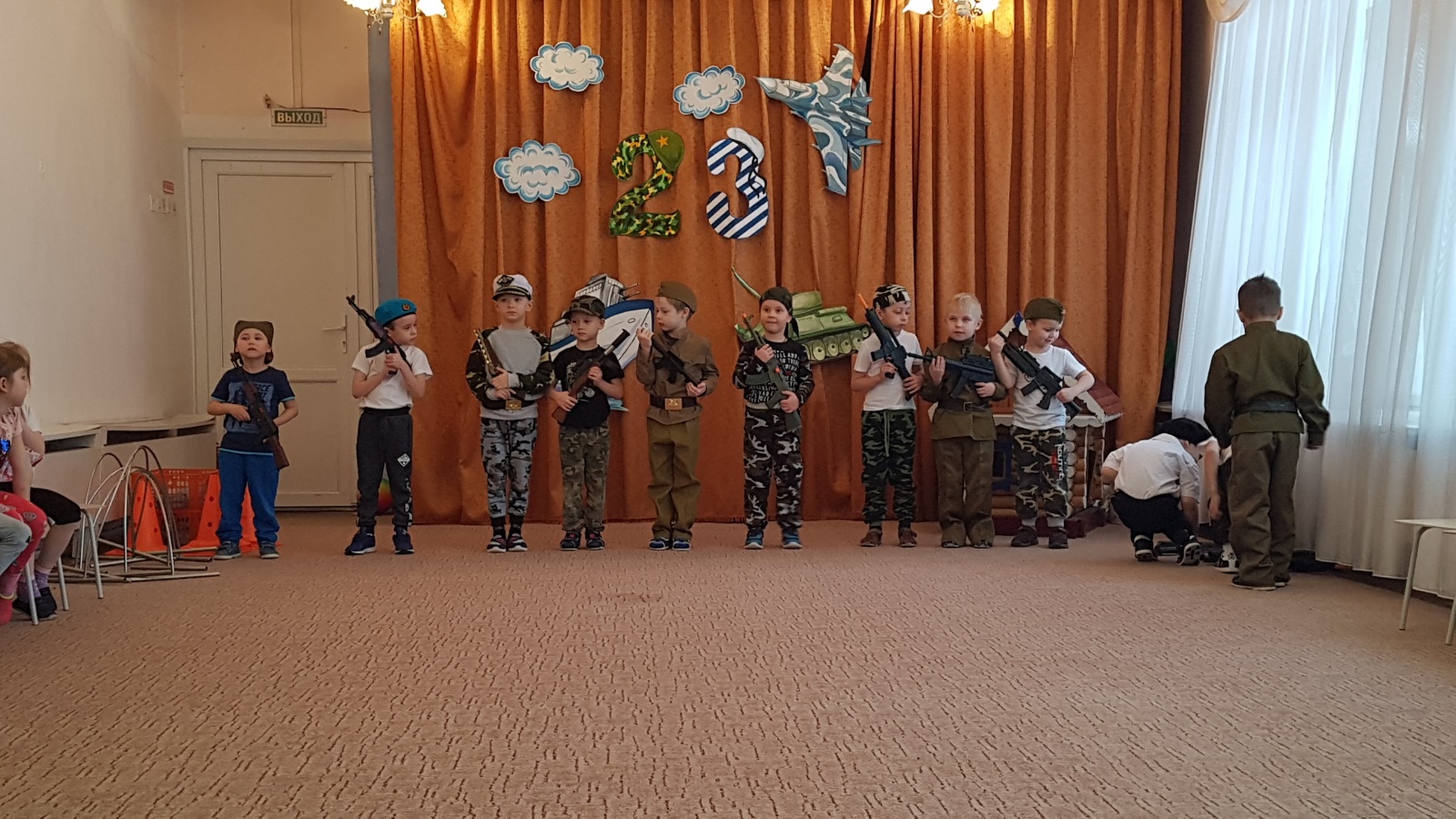 «Солнышко» Дети заходят в зал под музыку, выстраиваются на ковре полукругом.Ведущий; Здравствуйте дорогие наши гости! мне хочется поздравить наших пап, дедушек, мальчишек и пожелать крепкого здоровья и мирного неба над головой.1-й ребенок.23-февраля зимний день чудесный,23-февраля танцы будут песни!23-февраля папу поздравляем!23-февраля праздник начинается, Папы улыбаются!!!2-й ребенок.Нашей армии любимой День Рожденья в февралеСлава ей непобедимой!Слава миру на земле.3-й ребенок.Милые наши мужчиныхотим вас поздравить сейчас,пусть мужество, смелость отвагасопутствует вам каждый час.4-й ребенокЧтоб здоровыми мы были, В мире и заботе жили,Чтоб любили ,понимали,Чтоб не ведали печали.5-й ребенокПапу поздравляю с праздником мужским В юности я знаю в армии служил!деление на три команды:(десантники, пограничники, моряки)Представление команд в стихах.Десантники в минуты, спускаются с небесРаспутав парашюты, Прочешут темный лес,Овраги горы, и луга найдут опасного врага!Кто, ребята на границе нашу землю стережет,Чтоб работать и учиться Мог спокойно наш народ,На тропе ,на берегу, Преграждает путь врагу!Впереди морские дали, И ребята клятву дали,Верно Родине служить Крепкой дружбой дорожить!ЭСТАФЕТЫ:1-эстафета: самые быстрые: добежать до кегли с флажком, вернуться передать флажок следующему ребенку.2-эстафета: введение мяча: введение мяча одной рукой с ударом об пол до кегли, взять мяч в руки и обратно добежать, передать мяч следующему.3-эстафета: склад боеприпасов с препятствиями: каждая команда должна пролезть под дугой и перенести мешочки из обруча в коробки стоящие на финише, мешочков должно быть в обруче столько, сколькоигроков в командах.Вед: жюри подводит итоги, ребята садятся на свои места.,Исполнение Танца «ВДВ»4-эстафета: "снайперы"(с папами)У каждого члена команды в руках по одному мешочку, от линии старта команды начинают метать мешочки в корзину которые держат папы .Чья команда больше закинет тот и выиграл.5-эстафета: "паровоз" добежать до кегли обежать ее вернуться назад, затем цепляется следующий игрок, и так до тех пор, пока все не пробегут цепочкой, выигрывает та команда которая быстрее закончит эстафету.Исполнение песни"папа"(девочки.)6-эстафета: «Бег парами» (с папами)приглашаются 3-е пап, дети встают им на ноги, берут их за руки. Папа вместе со своим ребенком бежит до ориентира, обегает его и возвращается обратно. Передают эстафету следующей паре.Вед: А сейчас пока жюри подводит итоги, ребята расскажут стихотворения."Звоночек" (Вера) 23 февраля красный день календаря,поздравляем всех мужчин и желаем счастья им!!!Пожелать хочу всем папам!Чтоб на жизненном этапе.Не пришлось вам воевать.Только дом свой защищать.Папа ты самый хороший на свете,Лучший отец на огромной планете!Как я тобой восхищаюсь горжусь,Крепко за дружбу и руку держусь! Пусть буду я как папа сильным,Умным и непобедимым!Чтоб поздравляли и меня с 23 февраля!7-я эстафета: "кенгуру"дети закрепляют воздушный шар между коленями и удерживают в таком положении. По сигналу прыгает до кегли, берут шар в руки, бегут назад и передает следующему игроку.8-я эстафета: "гонка мяча под ногами"Участники игры стоят в колоннах ноги врозь .Мяч у капитанов команд, по сигналу капитан передает мяч следующему под ногами, игрок получивший мяч передает его дальше под ногами и так последний игрок бежит с мячом в начало колонны и передает мяч дальше. Побеждает та команда, в которой капитан раньше вернется на свое место.9-я эстафета "гонка мячей над головой"Участники игры стоят в колоннах руки вверху .Мяч у капитанов команд, по сигналу капитан передает мяч следующему над головой, игрок получивший мяч передает его дальше, и так последний игрок бежит с мячом в начало колонны и передает мяч след-му. Побеждает та команда в которой капитан раньше вернется на свое место.Вед: пока жюри подводит итоги, Ульяна и Кирилл исполнят песню, "Коричневая пуговка".Вед: Исполнение стих-ий: Виолетта, Кирилл, Никита.10-я эстафета "Необычный забег”. Папы – бегут, они "лошадки”, дети – ездоки, прокатить каждого ребенка до кегли и обратно.Ведущий: Молодцы!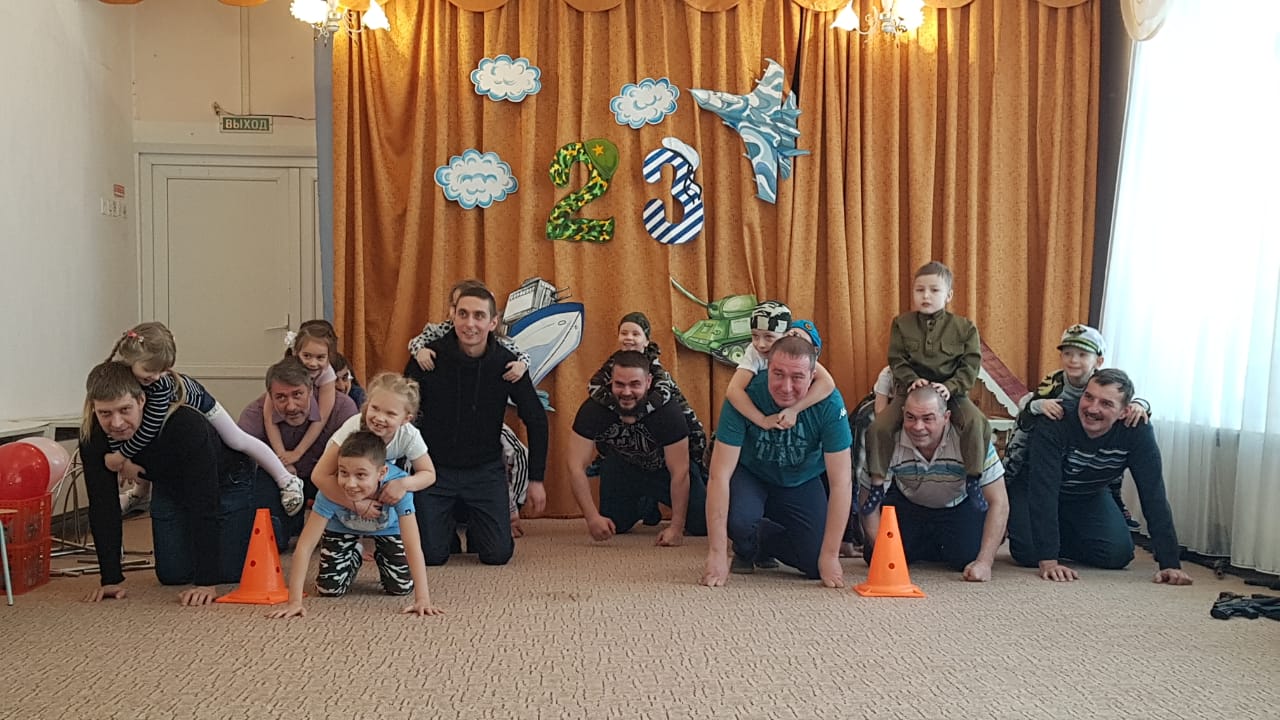 Вед: Сейчас Алан и Денис -расскажут стих-я!!!23 февраля праздник очень важный,будет пусть мужчина каждый добрый и отважный!Защитникам смелым мы крикнем "УРА"Здоровья желаем вам счастья добра!!!!Вед: Исполнение песни "морской капитан" 11-я эстафета для капитанов "санитары"выходят три мальчика, и 3-е пап, по сигналу вед-го папы должны перебинтовать руку своему ребенку, победит тот кто справится с заданием правильно и быстро."перетягивание каната с родителями".конкурс "салют" участвуют три команды, ведущая, с воспитателем, раскидывает шары трех цветов по залу, по сигналу дети должны быстро собрать их в коробки моряки-красные, десантники зеленые, погран-ки, желтые, побеждает та команда которая быстрее соберет все свои шары.Вед: просьба выйти всех пап к своим детям, пока, жюри подводит итоги ребята с папами - Исполнят песню "Антошка"Подведение итогов.Награждение: "медали".